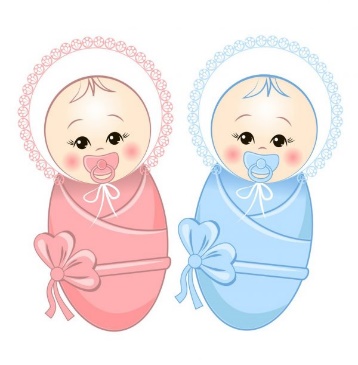 PŘIHLÁŠKA NA,,VÍTÁNÍ OBČÁNKŮ“dítěte s trvalým pobytem na území obce Dolní LutyněJméno a příjmení dítěte: ………………………….……………………..…………………………………. Datum narození:                ………………………..………………………….………………………………. Adresa trvalého pobytu:   ……………………………………………………………………………………. Jméno a příjmení otce: ………..……………………………………..………………….. (zákonného zástupce) Jméno a příjmení matky: ………………………………………………………………………..Doručovací adresa: …………………………………..……………………….. (pokud se liší od adresy trvalého pobytu) Kontakt: …………………………………………………………………………………………….. (e-mail, příp.telefon) Vyplněnou přihlášku odešlete/odevzdejte     osobně na matriku Obecního úřadu v Dolní Lutyni, Třanovského 10 nebo na  na email vozarova@dolnilutyne. orgNa Vámi uvedený kontakt Vám budou zaslány bližší informace, jako datum a čas konání , případně počet možných zúčastněných osob. Souhlasím se zveřejněním fotografie v Dolnolutyňském  zpravodaji:            ANO*                       NE*Podpisem této přihlášky souhlasíte s využitím uvedených osobních údajů pro organizační zajištění ,,Vítání občánků“ v souladu se zákonem č. 110/2019 Sb. (Zákon o zpracování  osobních údajů). Datum: ………………………………….. Podpis: ………………………………….*nehodící se škrtne